КАРТА ГРАДОСТРОИТЕЛЬНОГО ЗОНИРОВАНИЯ  ТЕРРИТОРИИ Г. МИАССПРАВИЛ ЗЕМЛЕПОЛЬЗОВАНИЯ И ЗАСТРОЙКИ МИАССКОГО ГОРОДСКОГО ОКРУГА (ФРАГМЕНТ)               С ОТОБРАЖЕНИЕМ ДОПОЛНИТЕЛЬНЫХ СВЕДЕНИЙ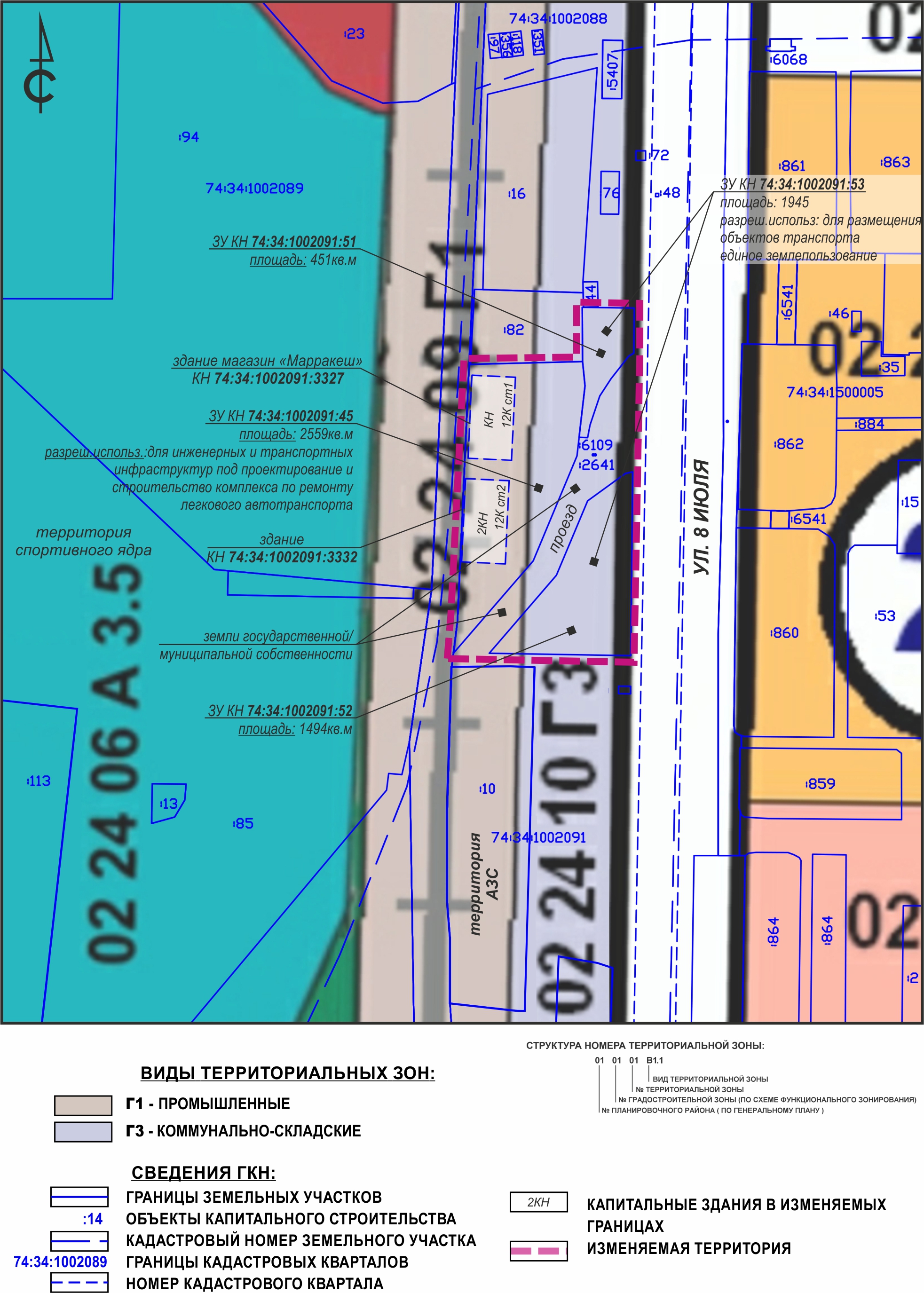 КАРТА ГРАДОСТРОИТЕЛЬНОГО ЗОНИРОВАНИЯ  ТЕРРИТОРИИ Г. МИАСС ПРАВИЛ ЗЕМЛЕПОЛЬЗОВАНИЯ И ЗАСТРОЙКИ МИАССКОГО ГОРОДСКОГО ОКРУГА (ФРАГМЕНТ) С УЧЕТОМ ИЗМЕНЕНИЙ ВИДОВ И ГРАНИЦ ТЕРРИТОРИАЛЬНЫХ ЗОН В ОТНОШЕНИИ ТЕРРИТОРИИ,  РАСПОЛОЖЕННОЙ  В ЦЕНТРАЛЬНОМ ПЛАНИРОВОЧНОМ РАЙОНЕ  Г. МИАССА,  ПО  УЛ. 8 ИЮЛЯ, 12К (С ОТОБРАЖЕНИЕМ ДОПОЛНИТЕЛЬНЫХ СВЕДЕНИЙ)  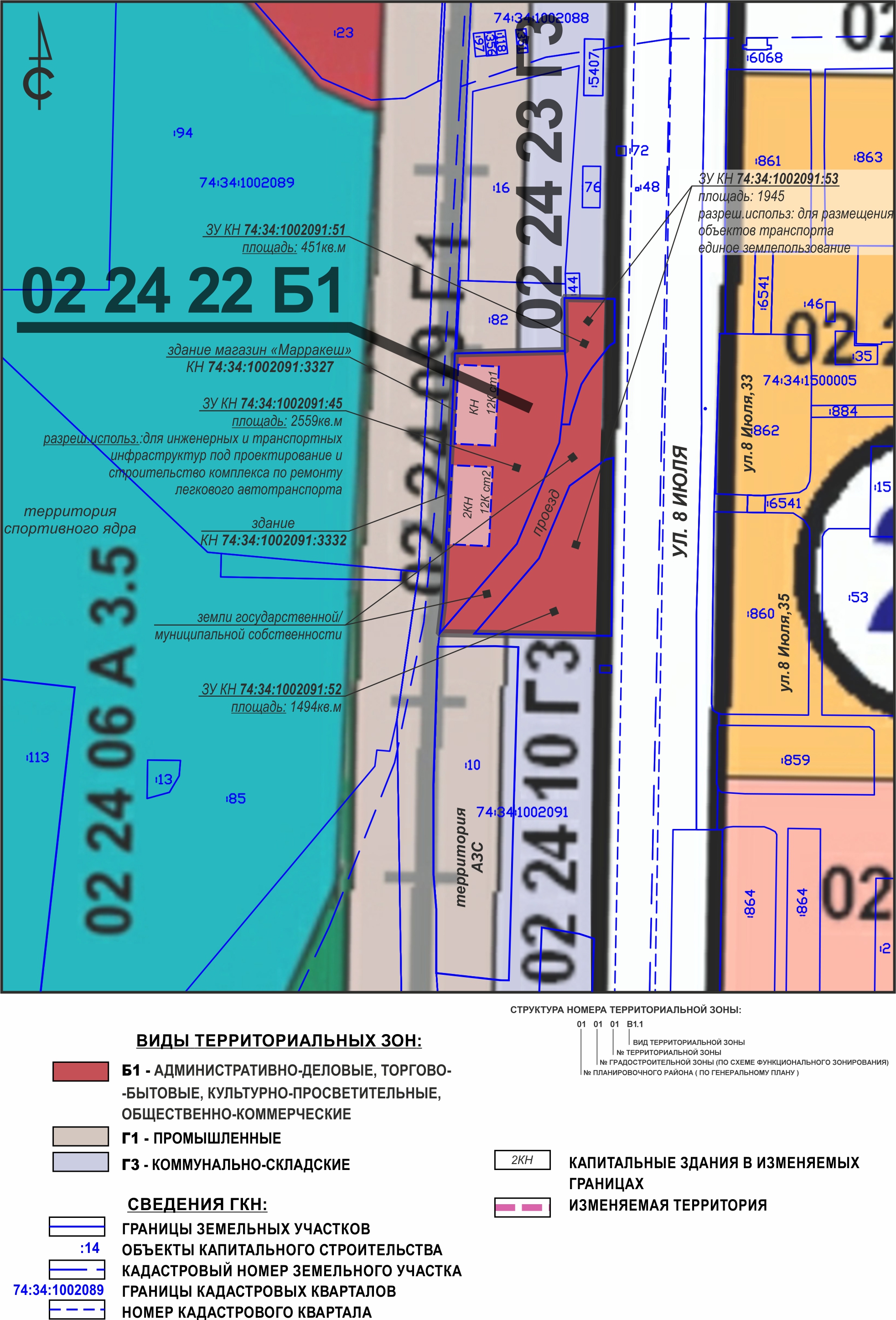 